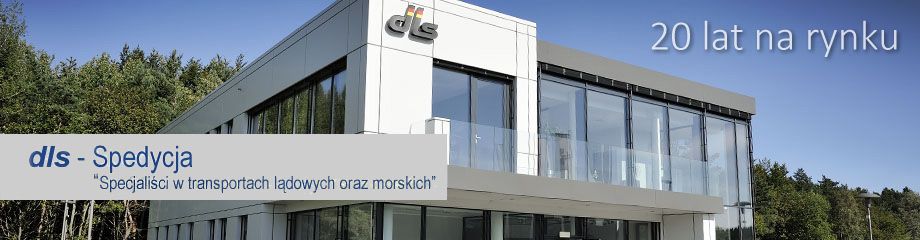 Obecnie poszukujemy kandydatów na stanowisko:Stażysta do Działu Rozliczeń i Księgowości
Miejsce pracy: GdyniaJeżeli spełniasz poniższe kryteria:Wykształcenie średnie ekonomiczne lub absolwent/student IV lub V roku studiów ekonomicznych, Finansów, RachunkowościBiegła obsługa programów MS Office oraz szeroko rozumiane zdolności analityczne,Nastawienie na rozwój i otwartość na nowe wyzwania,Umiejętność pracy w zespole, pod presją czasu.Mile widziane doświadczenie w pracy z fakturami VATDo Twoich zadań należeć będzie:Wprowadzanie faktur kosztowych do programu,Wystawianie faktur sprzedaży,Skanowanie dokumentów,Pomoc w księgowości.Wybranym kandydatom oferujemy:Możliwość zatrudnienia po odbyciu stażu na podstawie umowy o pracę,Możliwość rozwoju zawodowego w branży TSL,Pełny pakiet szkoleń niezbędny do wykonywania powierzonych zadań,Pracę w dynamicznym zespole młodych i wyjątkowych ludzi,Umowę o pracę wraz z bogatym pakietem świadczeń pozapłacowych (karta Multisport, prywatna opieka medyczna i inne)Prosimy o dopisanie w aplikacji zgody na przetwarzanie danych osobowych niezbędnych w procesie rekrutacji (zgodnie z ustawą z dn. 29.08.1997 r. o ochronie danych osobowych Dz. U. nr 101 z 2002 r. poz. 926 z późn. zm.). 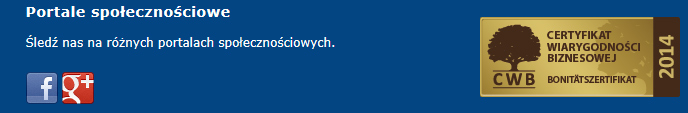 